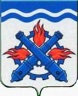 РОССИЙСКАЯ ФЕДЕРАЦИЯДУМА ГОРОДСКОГО ОКРУГА ВЕРХНЯЯ ТУРАШЕСТОЙ СОЗЫВСорок второго заседание РЕШЕНИЕ №  88	22 декабря 2021 годаг. Верхняя Тура О проведении публичных слушаний повнесению изменений в Устав Городскогоокруга Верхняя ТураВ соответствии с пунктами 4,5 статьи 44 Федерального закона от 06 октября 2003 года № 131-ФЗ «Об общих принципах организации местного самоуправления в Российской Федерации», Федеральным законом от 07 февраля 2011 года N 6-ФЗ "Об общих принципах организации и деятельности контрольно-счетных органов субъектов Российской Федерации и муниципальных образований", Федеральным законом от 01 июля 2021 N 255-ФЗ "О внесении изменений в Федеральный закон "Об общих принципах организации и деятельности контрольно-счетных органов субъектов Российской Федерации и муниципальных образований" и отдельные законодательные акты Российской Федерации", руководствуясь Уставом Городского округа Верхняя Тура,ДУМА ГОРОДСКОГО ОКРУГА ВЕРХНЯЯ ТУРА РЕШИЛА:1. Провести публичные слушания по внесению следующих изменений и дополнений в Устав Городского округа Верхняя Тура (далее – Устав):1.1. Статью 34-1. Устава изложить в следующей редакции:«Статья 34-1. Контрольный орган городского округа1. Контрольный орган городского округа Верхняя Тура (далее – Контрольный орган) является постоянно действующим органом внешнего муниципального финансового контроля.2. Контрольный орган образуется Думой городского округа и подотчетен ей.3. Контрольный орган обладает правами юридического лица, организационной и функциональной независимостью и осуществляет свою деятельность самостоятельно в соответствии с положением, утверждаемым Думой городского округа.4. Деятельность Контрольного органа не может быть приостановлена, в том числе в связи с досрочным прекращением полномочий Думы городского округа.5. Правовое регулирование деятельности Контрольного органа основывается на Конституции Российской Федерации и осуществляется в соответствии Бюджетным кодексом Российской Федерации, Федеральным законом от 6 октября 2003 года № 131-ФЗ «Об общих принципах организации местного самоуправления в Российской Федерации», Федеральным законом от 7 февраля 2011 года № 6-ФЗ «Об общих принципах организации деятельности контрольно-счетных органов субъектов Российской Федерации и муниципальных образований», другими федеральными законами и иными нормативными правовыми актами Российской Федерации, Положением о Контрольном органе Городского округа Верхняя Тура, иными нормативными правовыми актами Думы городского округа.6. Контрольный орган образуется в составе председателя и инспекторов. 7. Председатель Контрольного органа замещает муниципальную должность.8. Председатель Контрольного органа назначается на должность Думой городского округа сроком на пять лет.9. На должность председателя Контрольного органа назначаются граждане Российской Федерации, соответствующие следующим квалификационным требованиям:1) наличие высшего образования;2) опыт работы в области государственного, муниципального управления, государственного, муниципального контроля (аудита), экономики, финансов, юриспруденции не менее пяти лет;3) знание Конституции Российской Федерации, федерального законодательства, в том числе бюджетного законодательства Российской Федерации и иных нормативных правовых актов, регулирующих бюджетные правоотношения, законодательства Российской Федерации о противодействии коррупции, Устава Свердловской области, законов Свердловской области и иных нормативных правовых актов Свердловской области, Устава городского округа и иных муниципальных правовых актов применительно к исполнению должностных обязанностей, а также общих требований к стандартам внешнего государственного и муниципального аудита (контроля) для проведения контрольных и экспертно-аналитических мероприятий контрольно-счетными органами субъектов Российской Федерации и муниципальных образований, утвержденных Счетной палатой Российской Федерации.10. Предложения о кандидатурах на должность председателя Контрольного органа вносятся в Думу городского округа:1) председателем Думы городского округа;2) депутатами Думы городского округа – не менее одной трети от установленного числа депутатов Думы городского округа;3) Главой городского округа;4) Комиссией Думы городского округа.11. Дума городского округа вправе обратиться в Счетную палату Свердловской области за заключением о соответствии кандидатур на должность председателя Контрольного органа квалификационным требованиям, установленным Федеральным законом «Об общих принципах организации и деятельности контрольно-счетных органов субъектов Российской Федерации и муниципальных образований» и пунктом 9 настоящей статьи.12. Порядок рассмотрения кандидатур на должность председателя Контрольного органа устанавливается Регламентом Думы городского округа.13. Решение о назначении на должность председателя Контрольного органа принимается большинством голосов от установленной численности депутатов Думы городского округа.14.  Инспекторы Контрольного органа замещают должности муниципальной службы.15. Структура Контрольного органа утверждается правовым актом Думы городского округа.16. Штатная численность Контрольного органа определяется правовым актом Думы городского округа по представлению председателя Контрольного органа с учетом необходимости выполнения возложенных законодательством полномочий, обеспечения организационной и функциональной независимости Контрольного органа.17. Контрольный орган осуществляет следующие основные полномочия:1) организация и осуществление контроля за законностью и эффективностью использования средств местного бюджета, а также иных средств в случаях, предусмотренных законодательством Российской Федерации;2) экспертиза проектов местного бюджета, проверка и анализ обоснованности его показателей;3) внешняя проверка годового отчета об исполнении местного бюджета;4) проведение аудита в сфере закупок товаров, работ и услуг в соответствии с Федеральным законом от 5 апреля 2013 года № 44-ФЗ «О контрактной системе в сфере закупок товаров, работ, услуг для обеспечения государственных и муниципальных нужд»;5) оценка эффективности формирования муниципальной собственности, управления и распоряжения такой собственностью и контроль за соблюдением установленного порядка формирования такой собственности, управления и распоряжения такой собственностью (включая исключительные права на результаты интеллектуальной деятельности);6) оценка эффективности предоставления налоговых и иных льгот и преимуществ, бюджетных кредитов за счет средств местного бюджета, а также оценка законности предоставления муниципальных гарантий и поручительств или обеспечения исполнения обязательств другими способами по сделкам, совершаемым юридическими лицами и индивидуальными предпринимателями за счет средств местного бюджета и имущества, находящегося в муниципальной собственности;7) экспертиза проектов муниципальных правовых актов в части, касающейся расходных обязательств муниципального образования, экспертиза проектов муниципальных правовых актов, приводящих к изменению доходов местного бюджета, а также муниципальных программ (проектов муниципальных программ);8) анализ и мониторинг бюджетного процесса в городском округе, в том числе подготовка предложений по устранению выявленных отклонений в бюджетном процессе и совершенствованию бюджетного законодательства Российской Федерации;9) проведение оперативного анализа исполнения и контроля за организацией исполнения местного бюджета в текущем финансовом году, ежеквартальное представление информации о ходе исполнения местного бюджета, о результатах проведенных контрольных и экспертно-аналитических мероприятий в Думу городского округа и Главе городского округа;10) осуществление контроля за состоянием муниципального внутреннего и внешнего долга;11) оценка реализуемости, рисков и результатов достижения целей социально-экономического развития городского округа, предусмотренных документами стратегического планирования городского округа, в пределах компетенции Контрольного органа;12) участие в пределах полномочий в мероприятиях, направленных на противодействие коррупции;13) иные полномочия в сфере внешнего муниципального финансового контроля, установленные федеральными законами, законами Свердловской области, Уставом и нормативными правовыми актами Думы городского округа.18. Финансовое обеспечение деятельности Контрольного органа осуществляется за счет средств бюджета городского округа.19. Председателю Контрольного органа предоставляются меры по материальному и социальному обеспечению, предусмотренные для осуществления полномочий депутата, члена выборного органа местного самоуправления, выборного должностного лица местного самоуправления.20. Инспекторам Контрольного органа предоставляются меры по материальному и социальному обеспечению, предусмотренные для муниципальных служащих.».2. Публичные слушания провести Администрации Городского округа Верхняя Тура в здании Администрации Городского округа Верхняя Тура                        (г. Верхняя Тура Свердловской области, ул. Иканина д. 77, каб. 411) 31.01.2022  года, начало слушаний – 18:00.3. Публичные слушания провести в соответствии с Положением «О публичных слушаниях». Заявки на участие в слушаниях, проекты и рекомендации в письменной форме принимаются в администрации Городского округа Верхняя Тура, каб. № 411 до 16.00 часов 01.02.2022 года.4. Контроль исполнения за настоящим решением возложить на постоянную комиссию по местному самоуправлению и социальной политике (председатель Макарова С.Н.).Приложение 1к решению Думы Городского округа Верхняя Тураот  г. № 41ПОЛОЖЕНИЕ «О ПОРЯДКЕ УЧЕТА ПРЕДЛОЖЕНИЙПО ПРОЕКТАМ РЕШЕНИЙ  ДУМЫ ГОРОДСКОГО ОКРУГА ВЕРХНЯЯ ТУРА О ВНЕСЕНИИ ИЗМЕНЕНИЙ  В УСТАВ ГОРОДСКОГО ОКРУГА ВЕРХНЯЯ ТУРАИ УЧАСТИЯ ГРАЖДАН В ИХ ОБСУЖДЕНИИ»1. Проекты решений Думы Городского округа Верхняя Тура о внесении изменений в Устав Городского округа Верхняя Тура (далее - проекты решений) подлежат официальному опубликованию не позднее, чем за 30 дней до дня рассмотрения указанных проектов на заседании Думы городского округа с одновременным опубликованием настоящего Положения.2. Граждане, проживающие на территории Городского округа Верхняя Тура и обладающие избирательным правом, вправе принять участие в обсуждении проектов решений путем внесения предложений к указанным проектам. Предложения принимаются Администрацией Городского округа Верхняя Тура по адресу: 624320, Свердловская область, город Верхняя Тура, улица Иканина дом 77.3. Предложения принимаются в течение 15 дней со дня опубликования проектов решений и настоящего положения.4. Предложения к проектам решений вносятся в письменной форме в виде таблицы поправок:ПРЕДЛОЖЕНИЯ ПО ПРОЕКТУ РЕШЕНИЯ ДУМЫ ГОРОДСКОГО ОКРУГА ВЕРХНЯЯ ТУРА О ВНЕСЕНИИ ИЗМЕНЕНИЙ В УСТАВ ГОРОДСКОГО ОКРУГА ВЕРХНЯЯ ТУРАВ предложениях должны быть указаны фамилия, имя, отчество, адрес места жительства и личная подпись гражданина (граждан).5. Предложения вносятся в отношении изменений, содержащихся в проектах решений, и должны соответствовать Конституции Российской Федерации, федеральному и областному законодательству, не допускать противоречия либо несогласованности с иными положениями Устава Городского округа Верхняя Тура, обеспечивать однозначное толкование положений проектов решений и Устава Городского округа Верхняя Тура.Предложения, внесенные с нарушением установленных требований, рассмотрению не подлежат.6. Не позднее 5 дней со дня окончания приема предложений Администрация Городского округа Верхняя Тура передает предложения для рассмотрения в Думу Городского округа Верхняя Тура.Председатель ДумыГородского округа Верхняя Тура______________ И.Г. МусагитовГлава Городского округаВерхняя Тура_____________ И.С. Веснин№Пункт проекта    
решения Думы Городского округа Верхняя Тура о внесении изменений
в Устав Городского округа Верхняя Тура  Текст проектаТекст поправкиТекст проекта  
с учетом поправки